MUHAMMAD AWAIS AFZAL
Room #05, 2nd floor, Madina arcade,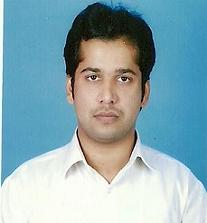 132-B Ferozpur road, Ichhra, Lahore.
00923017780339, 00923458753446.owais_pharmacist@hotmail.comowais_pharmacist@yahoo.comOBJECTIVE :
To excel in an organization that offers potential growth in my career based on my professional capabilities.PERSONAL DATA:Father’s Name: Muhammad AfzalDate of Birth: October 09, 2011Permanent Address: Chak # 362/W.B. Tehsil Dunya Pur, District Lodhran, Division Multan.EDUCATION:Pharm-D, Session 2004-2009The Islamia University of Bahawalpur

F. Sc. Session 2002-2004
Superior Science Higher Secondary School, Muzaffar GarhMatriculation, Session 2000-2002Board of Intermediate and secondary Education, Multan

PROFESSIONAL EXPERIENCE:Apprenticeship40 days apprenticeship at CILINX PLUS PHARMACY Pvt. Ltd. (A RETAIL CHAIN PHARMACY)JOB1 Year experience of retail pharmacy at Madina Medical Store, Dunyapur, District Lodhran
PROjects & SEMINARS:Clinical Pharmacy practical trainingI have done a clinical pharmacy practical training in Bahawal Victoria Hospital in 2007-2009.Study projectEvaluation of claims made by Manufacturer in leaflets about Anti-biotic products.Worked as group leader.Performed role in collecting and arranging data.Community MedicineI have done one month community pharmacy clerkship at united medical center under supervision of Dr. Alam Sher from USA.ConferencesAttended PINE organized by IUB in 2007 at Bahawalpur.Attended IPCE organized by PPA in 2007 at Karachi.Attended IPCE organized by PPA in 2009 at Lahore.SKILLS & INTERESTS :COMPUTER SKILLS1. Microsoft Office Word2. Microsoft Office Excel3. Microsoft Office PowerPointPERSONAL SKILLSCommunication & Negotiation: Can negotiate and communicate effectively.Leadership Skills: I am a good leader with motivational and inspirational approaches.LANGUAGESExcellent in Urdu.Proficient in English.ACTIVITIESNet surfing.				Book reading.				Hockey.REFERENCESWill be available on Demand 